FAUSTO MUELA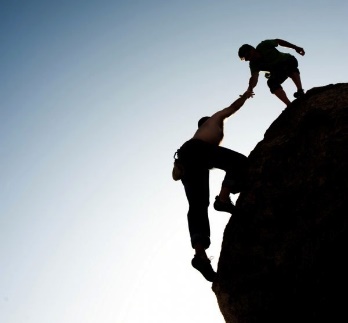 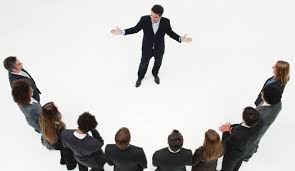 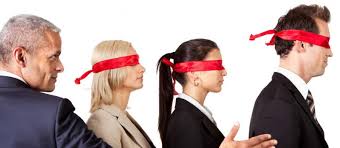 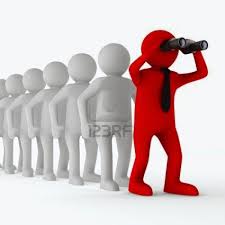 